Речевой досуг для детей подготовительной к школе группы.Тема: «Наши забавные друзья»Цель: Развитие в занимательной досуговой форме речевой деятельности детей.Основные задачи: 1. Активизация и обогащение словарного запаса по лексическим темам: «Перелётные птицы», Зимующие птицы».2. Развитие фонематического восприятия.3. Совершенствование лексико – грамматического строя речи.4.Развитие координации речи с движением.5.Создание эмоционального настроения, доброжелательных отношений, воспитание бережного отношения к природе.Предварительный этап:1. Систематизация коррекционно – развивающей работы за второй период обучения (декабрь, январь, февраль)2. Обучение детей на основе лексического планирования в воспитательно- образовательном процессе.3.Использование знаний, умений навыков детей , приобретённых в самостоятельной творческой работе.Оборудование:Игрушка бибабо»Дятел», игрушка «Синичка», картинки и силуэтных изображения перелётных и зимующих птиц, схемы слогов в виде еловых веточек, кормушка, мяч.Методические приёмы:Беседы, загадки, рассматривание предметных картинок. Дидактические игры и упражнения, речевые игры. Сюрпризный момент, музыкальное сопровождение.Ход проведения досуга.Организационный момент – развитие внимания, активизация словаря.Дети входят в зал, здороваются с гостями.Воспитатель: Здравствуйте, ребята и уважаемые гости! Мы собрались сегодня вместе, чтобы поиграть и повеселиться. Будьте внимательны! Послушайте музыку и угадайте, с кем сегодня мы будем играть.Звучит фонограмма «Птичьи голоса»Дети: Мы будем играть с птицами.Воспитатель: А какие бывают птицы?Дети: Перелётные и зимующие птицы.Воспитатель: Почему мы их так называем?Дети: Перелётные, потому что осенью эти птицы улетают в тёплые края. Зимующие птицы остаются у нас на зиму.Подвижная игра «Птицы летят» - координация речи с движением.Воспитатель: Давайте поучимся летать как птицы.Движение начинается – кисти просыпаются.Кисти вверх взлетают, локти поднимаютРучки машут высоко. Летят птицы далекоДолго так летали, крыльями махали.К домику летели, отдохнуть хотели.Птички приземлились, крылышки сложились.(В. Орлова)(дети выполняют движение согласно тексту)Отгадывание загадок – развитие слухового внимания и логического мышленияПеред детьми на мольберте контурное изображение зимующих и перелётных птиц.Воспитатель: Отгадайте загадки.Пёстрая крякуша ловит лягушек.Ходит вразвалочку – спотыкалочку     (Утка)Прилетает к нам с теплом,Путь проделав длинный,Лепит домик под окномИз травы и глины.                    (Ласточка)Воспитатель: Какие это птицы?Дети: Перелётные птицы.Воспитатель: А ещё, каких вы знаете перелётных птиц?(дети называют перелётных птиц с опорой на силуэтное изображение. аналогично ведётся работа с зимующими птицами.)(см. приложение)Это хищница болтлива,Воровата, суетливаСтрекотунья – белобока,А зовут её….(сорока)Озорной мальчишкаВ сереньком пальтишкеПо двору шныряет,Крошки собирает    (воробей)(Зимующие птицы: голубь. сорока, ворона, воробей, клёст.Перелётные птицы: лебедь, утка, ласточка, гусь, аист)Игра «Улетают- не улетают) – развитие зрительного и слухового восприятия.Воспитатель: А сейчас мы с вами поиграем с нашими птицами.(Раскладываем предметные картинки с перелётными и зимующими птицами(изображением вниз) в центре круга.Дети под музыку бегут по кругу на носочках и делают взмахи руками(летят). По окончанию музыки дети поднимают и переворачивают картинки. Те дети у которых картинки зимующих птиц – приседают, а те дети у которых картинки зимующих птиц – делают взмахи руками. Игра повторяется 2 раза)Игра «Птицы на веточках»  -  совершенствование навыков слогового анализа.Дети показывают на мольберте картинки с изображением веточек.Воспитатель: Посмотрите на эти веточки для птиц. Вы должны разделить названия своих птиц на слоги. Если в названии птицы один слог, то птичка «сядет» на одну веточку, если две – на две веточки, три – на три веточки.Дети произносят названия птиц по слогам и помещают на соответствующую веточку свою картинку.Упражнение с мячом «Назови одним словом» - образование сложных прилагательных.Дети становятся в кругУ сороки белые бока, поэтому её называют…….(белобокая).У синицы жёлтая грудь, поэтому её называют…..(желтогрудая).У дятла красная голова, он….(красноголовый).У грача чёрные крылья, он ….(чёрнокрылый).У соловья звонкий голос, го называют….(звонкоголосый).У аиста длинные ноги, поэтому его называют…(длинноногий).У ласточки длинный хвост, поэтому её называют…(длиннохвостая).У дятла острый клюв, его называют…(остроклювый)У журавля большие крылья, он….(большекрылый).Сюрпризный момент – создание положительного эмоционального настроения.Слышится стук из- за ширмы (++…,++…)Воспитатель: Как вы думаете, какая птица к нам прилетела в гости?Дети: ДятелИз – за ширмы появляется игрушка бибабо Дятел.Дятел: Здравствуйте, ребята! Вы угадали, я – Дятел, зимующая птица. Знаете, как про меня говорят:Всё время стучит,Деревья долбит,Но их не колечит,А только лечит.Мы, дятлы – санитары леса.Упражнение «Послушай и повтори» - развитие слухового внимания, чувства ритма.Дятел: Давайте с вами поиграем. Простучите в ладоши мои песенки.Дятел простукивает ритмические рисунки, дети отхлопывают в  ладоши:+…,+…,+…,+…,+…,+…,Упражнение «Чей, чья, чьё?» - образование притяжательных прилагательных.Дятел: Молодцы! Песенки мои простучали, а теперь угадайте:У журавля крылья  - журавлиные, а…У утки чей клюв? – (Утиный клюв)У гуся чьё перо? – (Гусиное перо)У вороны чей хвост? – (Вороний хвост)У соловья чей голос? – (Соловьиный голос)У лебедя чья песня? – (Лебединая песня)У синицы чьи лапки? – (Синичьи лапки)Упражнение «Подбери слова» - образование приставочных глаголов.Дятел: А сейчас поиграем с Синичкой. Расскажите, что она делала в лесу?Синичка с веточки…(слетела)Синичка от ёлки…(отлетела)Синичка к кормушке…(подлетела)Синичка с ветки на ветку…(перелетела)Синичка от кормушки…( отлетела)Синичка вокруг кормушки …(облетела)Дети передают друг другу игрушку Синичку и заканчивают предложение.Игра «Что лишнее, почему?» - закрепление представлений о родственных словах.Дятел: Внимательно послушайте слова и скажите, какое слово лишнее и почему.Лебедь, лебединый, лебеда, лебёдушка.Журавль, журавлиный, журнал, журавушка.Утка, утиный, уточка, минуточка.Голубь, голубок, голубизна, голубятня.Сова, совушка, совет, совиный.Упражнение «Вопросы на засыпку» - развитие логического мышления, смекалки.Дятел: Ну, ребята молодцы! Всё вы знаете! А сейчас будьте особенно внимательны: вопросы на «засыпку»!Чего больше – крыльев или птиц?Чего больше – крыльев или ног у птиц?Чего больше – перьев или птиц?Чего больше – клювов или хвостов у птиц?Итог: воспитание бережного отношение к природе.Дятел: Какие вы молодцы! На все вопросы ответили, все задания выполнили! За это я подарю вам кормушку. Повесьте её на своём участке и не забывайте подкармливать птиц.  А я буду прилетать к вам в гости. До свидания!Дятел улетает.Воспитатель: Люди должны заботиться о птицах зимой. Почему.Дети: Потому что холодно и голодно птицам в это время года.Воспитатель: Ребята, чем мы будем кормить птиц зимой? Дети: Семенами, семечками, пшеном.Дети берут кормушку и под музыку уходят.Приложение.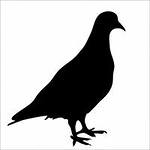 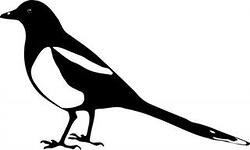 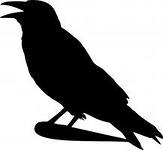 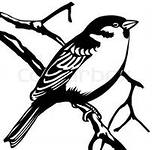 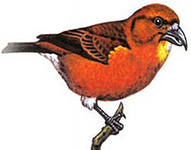 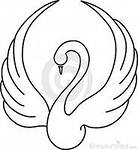 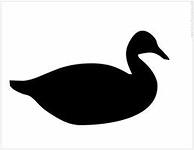 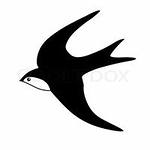 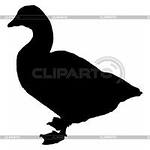 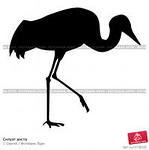 